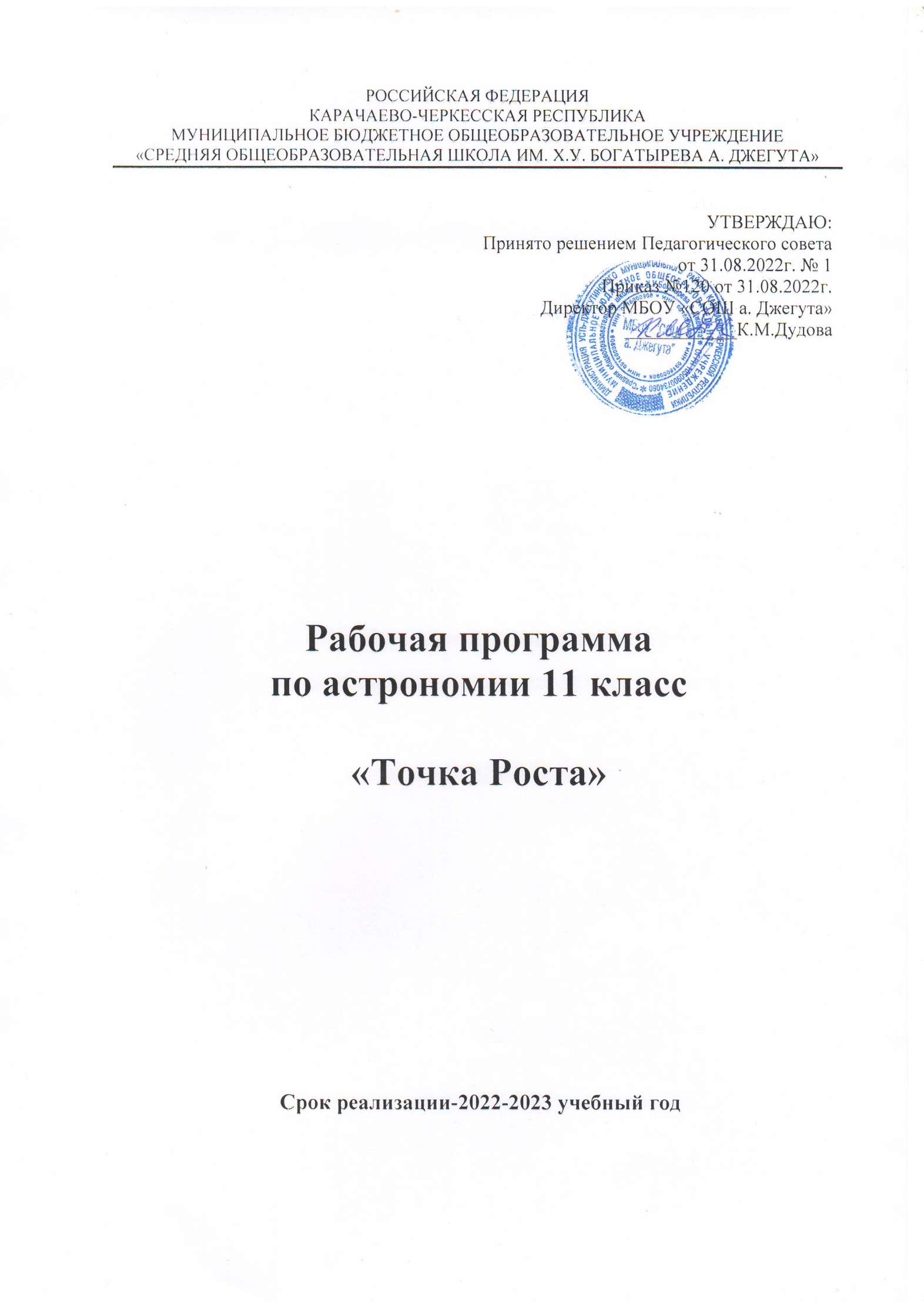 Пояснительная запискак календарно-тематическому планированиюпо астрономии в 11 классе на 2022-2023 учебный год1. Аннотация к рабочей программе по физике для среднего общего образования Данная рабочая программа ориентирована на работу по учебнику «Астрономия. Базовый уровень. 11 класс» Б.А. Воронцов-Вельяминов, Е.К.Страут. УМК по астрономии включает следующие элементы:Федерального Закона от 29.12.2012 № 273-ФЗ «Об образовании в Российской Федерации (далее - РФ)»Федерального государственного образовательного стандарта основного общего образования, утвержденного приказом Министерстваобразования и науки РФ от 17.12.2010 № 1897 (далее – ФГОС основного общего образования, с изменениями и дополнениями от 29 декабря 2014 г., 31 декабря 2015 г., 11 декабря 2020 г.)Рабочих программ по физике для 7-9 классов, составленных в соответствии с федеральным государственным образовательным стандартом основного (общего) образования и ориентированных на работу по линии учебников А. В. Перышкина, Е. М. Гутник ("Физика. 7-9 классы. Рабочие программы по учебникам А.В. Перышкина, Е.М. Гутник. ФГОС" М.: Дрофа, 2019). Письмо Министерства образования и науки Российской Федерации от 12 мая 2011 г. № 03-296 «Об организации внеурочной деятельности при введении Федерального государственного образовательного стандарта общего образования». Федеральный государственный образовательный стандарт основного общего образования  третьего поколения  (приказ министерства образования и науки Российской Федерации от 31 мая  2021 года, № 287 «Об утверждении Федерального Государственного образовательного стандарта основного общего образования».СанПиН 2.4.3648-20 «Санитарно-эпидемиологические требования к условиям и организации обучения в общеобразовательных учреждениях» (постановление Главного государственного санитарного врача РФ от 28.09.2020 № 28, зарегистрировано в МИНЮСТе России 18.12.2020, регистрационный номер 61573) Постановлением Главного государственного санитарного врача Российской Федерации от 28 января 2021 г. № 2 «Об утверждении санитарных правил и норм СанПиН 1.2.3685-21 «Гигиенические нормативы и требования к обеспечению безопасности и (или) безвредности для человека факторов среды обитания» (далее - СанПиН I .2.3685-21)Образовательная программа основного общего образования муниципального бюджетного общеобразовательного учреждения «Средняя общеобразовательная школа им. Х.У. Богатырева а. Джегута»  на 2022-2023 учебный год. Примерная программа учебного предмета АСТРОНОМИЯ 11 кл. (авторы программы Б.А. Воронцов-Вельяминов, Е.К. Страут, М.): Дрофа, 2013г.  ; УМК  «Астрономия. Базовый уровень. 11 класс» Б.А. Воронцов-Вельяминов, Е.К.Страут М.: Дрофа,2017; Методическое пособие к учебнику «Астрономия. Базовый уровень.11 класс» авторов Б. А. Воронцова-Вельяминова, Е. К. Страута, М. Дрофа, 2013.Методические рекомендации по созданию и функционированию в общеобразовательных организациях, расположенных в сельской местности и малых городах, центров образования естественно-научной и технологической направленностей («Точка роста») (Утверждены распоряжением Министерства просвещения Российской Федерации от 12 января 2021 г. № Р-6) .Обучение осуществляется при поддержке Центра образования естественно-научной направленности  «Точка роста»,   который создан для развития у обучающихся естественно-научной, математической, информационной грамотности, формирования критического и креативного мышления, совершенствования навыков естественно-научной направленности, а также для практической отработки учебного материала по учебному предмету «Физика».Программа рассчитана на 1 час в неделю, 34 часа в год, всего 34 часа на уровень образования.Цели  изучения курса астрономии в 10-11 классах следующие:  понять сущность повседневно наблюдаемых и редких астрономических явлений; познакомиться с научными методами и историей изучения Вселенной; получить представление о действии во Вселенной физических законов, открытых в земных условиях, и единстве мегамира и микромира; осознать свое место в Солнечной системе и Галактике; ощутить связь своего существования со всей историей эволюции Метагалактики; выработать сознательное отношение к активно внедряемой в нашу жизнь астрологии и другим оккультным (эзотерическим) наукам. Главная задача  курса — дать учащимся целостное представление о строении и эволюции Вселенной, раскрыть перед ними астрономическую картину мира XX в. Отсюда следует, что основной упор при изучении астрономии должен быть сделан на вопросы астрофизики, внегалактической астрономии, космогонии и космологии.Уровень изучения учебного материала – базовый.Программа в 11 классе состоит из 8 разделов : «Предмет Астрономии», «Основы практической Астрономии», «Законы движения небесных тел», «Солнечная система», «Методы астрономических исследований», «Звезды», «Наша Галактика - Млечный путь», «Галактики. Строение и эволюция Вселенной».Календарно-тематическое планирование составлено в соответствии с нормативно-правовыми документами:- Закона «Об образовании в Российской Федерации», ФЗ № 273 от 29.12.2012 г.,редакция от 31.07.2020 (с изм. и доп., вступ. в силу с 01.09.2020);- Приказ Министерства образования и науки РФ от 17 мая 2012 г. № 413 "Об утверждении федерального государственного образовательного стандарта среднего общего образования" с изменениями и дополнениями от 29.12.2014 г., 31.12.2015 г., 29.06. 2017 г., 24.09 и  11.12.2020 г.;    - Примерной рабочей программы по предмету АСТРОНОМИЯ 11 кл. (авторы программы Б.А. Воронцов-Вельяминов, Е.К. Страут, М.): Дрофа, 2013г.;- УМК «Астрономия. Базовый уровень. 11 класс» Б.А. Воронцов-Вельяминов, Е.К.Страут М.: Дрофа,2017;- Годовой календарный график и учебный план МБОУ «СОШ а. Джегута»  на 2022-2023 учебный год.Электронная версия учебника:http://school8-vologda.ru/wp-content/uploads/2017/01/030_1-_Astronomia_11kl_Vorontsov-Velyaminov_Straut_2003_-224s.pdf Учебник: Воронцов-Вельяминов. Астрономия. 11 кл.: Учеб. для общеобразоват. учеб.заведений. – М.: Дрофа, 2002.- 224 с.: ил., 8 л. цв. вкл.Количество часов по программе: 1 Количество часов по учебному плану: 1 3. Планируемые результаты освоения учебного предметаДанная рабочая программа обеспечивает формирование личностных, метапредметных и предметных результатов.Личностными результатами являются:- формирование умения управлять своей познавательной деятельностью, ответственное отношение к учению, готовность и способность к саморазвитию и самообразованию, а также осознанному построению индивидуальной образовательной деятельности на основе устойчивых познавательных интересов;- формирование познавательной и информационной культуры, в том числе навыков самостоятельной работы с книгами и техническими средствами информационных технологий;- формирование убежденности в возможности познания законов природы и их использования на благо развития человеческой цивилизации;- формирование умения находить адекватные способы поведения, взаимодействия и сотрудничества в процессе учебной и внеучебной деятельности, проявлять уважительное отношение к мнению оппонента в ходе обсуждения спорных проблем науки.Метапредметные результаты освоения программы предполагают:- находить проблему исследования, ставить вопросы, выдвигать гипотезу, предлагать альтернативные способы решения проблемы и выбирать из них наиболее эффективный, классифицировать объекты исследования, структурировать изучаемый материал, аргументировать свою позицию, формулировать выводы и заключения;- анализировать наблюдаемые явления и объяснять причины их возникновения;- на практике пользоваться основными логическими;- приемами, методами наблюдения, моделирования, мысленного эксперимента, прогнозирования;- выполнять познавательные и практические задания, в том числе проектные;- извлекать информацию из различных источников (включая средства массовой информации и интернет-ресурсы) и критически ее оценивать;- готовить сообщения и презентации с использованием материалов, полученных из Интернета и других источников.Выпускник научится:- формулировать научную гипотезу, ставить цель в рамках исследования и проектирования, исходя из культурной нормы и сообразуясь с представлениями об общем благе;- восстанавливать контексты и пути развития того или иного вида научной деятельности, определяя место своего исследования или проекта в общем культурном пространстве;- отслеживать и принимать во внимание тренды и тенденции развития различных видов деятельности, в том числе научных, учитывать их при постановке собственных целей;- оценивать ресурсы, в том числе и нематериальные, такие как время, необходимые для достижения поставленной цели;- находить различные источники материальных и нематериальных ресурсов, предоставляющих средства для проведения исследований и реализации проектов в различных областях деятельности человека;- вступать в коммуникацию с держателями различных типов ресурсов, точно и объективно презентуя свой проект или возможные результаты исследования, с целью обеспечения продуктивного взаимовыгодного сотрудничества;- самостоятельно и совместно с другими авторами разрабатывать систему параметров и критериев оценки эффективности и продуктивности реализации проекта или исследования на каждом этапе реализации и по завершении работы;- адекватно оценивать риски реализации проекта и проведения исследования и предусматривать пути минимизации этих рисков;- адекватно оценивать последствия реализации своего проекта (изменения, которые он повлечет в жизни других людей, сообществ);- адекватно оценивать дальнейшее развитие своего проекта или исследования, видеть возможные варианты применения результатов.Выпускник получит возможность научится:- решать задачи, находящиеся на стыке нескольких учебных дисциплин (межпредметные задачи);- использовать основной алгоритм исследования при решении своих учебно-познавательных задач;- использовать основные принципы проектной деятельности при решении своих учебно-познавательных задач и задач, возникающих в культурной и социальной жизни; − использовать элементы математического моделирования при решении исследовательских задач;- использовать элементы математического анализа для интерпретации результатов, полученных в ходе учебно-исследовательской работы.Предметные результаты  изучения астрономии в школе представлены в содержании курса по темам. Обеспечить достижение планируемых результатов освоения основной образовательной программы, создать основу для самостоятельного успешного усвоения обучающимися новых знаний, умений, видов и способов деятельности должен системно-деятельностный подход. В соответствии с этим подходом именно активность обучающихся признается основой достижения развивающих целей образования — знания не передаются в готовом виде, а добываются учащимися в процессе познавательной деятельности.СодержаниеВведение в астрономию (2 ч)	 Целью изучения данной темы – познакомить учащихся  с основными астрономическими объектами, заполняющими Вселенную: планеты, Солнце, звёзды, звёздные скопления, галактики, скопления галактик; физическими процессами, протекающими в них и в окружающем их пространстве. Они знакомятся с характерными масштабами , характеризующими свойства этих небесных тел. Также приводятся сведения о современных оптических, инфракрасных, радио, рентгеновских телескопах и обсерваториях. Фактически, учащиеся знакомятся с теми небесными телами и объектами, которые они в дальнейшем  будут подробно  изучать на уроках астрономии.Астрометрия (5 ч)Целью изучения данной темы – формирование у учащихся о виде звёздного неба, разбиении его на созвездия, интересных объектах в созвездиях и мифологии созвездий, развитие астрономии в античные времена.  Проследить, как  переход от ориентации по созвездиям к использованию небесных координат позволил в количественном отношении изучать видимые движения  тел. Также целью является изучение видимого движения Солнца, Луны и планети на основе этого получить представления о том как астрономы научились предсказывать затмения; получить представления об одной из основных задач астрономии с древнейших времен измерении времени и ведении календаря.Небесная механика (4 часа)Цель изучения темы – развитее представлений о строении Солнечной системы: геоцентрическая и гелиоцентрические системы мира; законы Кеплера движения планет и их обобщение Ньютоном; космические скорости и межпланетные перелёты.Строение Солнечной  системы (7 часов)Цель изучения темы – получить представление о строение Солнечной системы, изучить физическую природу Земли и Луны, явления приливов и прецессии;  понять  физические особенности строения планет земной группы,  планет гигантов и планет карликов;  узнать об особенностях природы и движения астероидов, получить общие представления о кометах, метеорах  и метеоритах;  получить представление о развитие взглядов и современных представлениях о происхождении Солнечной системы.Астрофизика и звёздная астрономия  (9 часов)Целью изучения темы – получить представления о  разных типах оптических телескопах, радиотелескопах и методах наблюдений на них; о методах и результатах наблюдений  Солнца, его основных характеристиках; о  проявлениях солнечной активности и связанными с ней процессов на Земле и биосфере; о том, как астрономы узнали о внутреннем строении Солнца,  и,  как наблюдения солнечных нейтрино,  подтвердило наши представления о процессах внутри Солнца; получить представления:  об основных характеристиках звёзд, их взаимосвязи,  внутреннем строении звёзд различных типов, понять природу белых карликов, нейтронных звёзд и чёрных дыр, как двойные звёзды помогают определить массы звёзд, а пульсирующие звёзды помогают определять расстояния во Вселенной; получить представления о  новых и сверхновых звёздах, и, как живут и умирают звёзды.Млечный Путь – наша Галактика (3 часа)Целью изучение темы -  получить представление нашей Галактике – Млечный Путь, об объектах её составляющих, о распределение газа и пыли в ней, рассеянных и шаровых скоплениях, об её спиральной структуре;  об  исследовании ее центральных областей, скрытых от нас сильным поглощением газом и пылью, а также о сверхмассивной чёрной дыре, расположенной в самом центре Галактики.Галактики (1 час)	Целью изучения темы – получить представление о различных типах галактик, об определении расстояниях до них по наблюдениям красного смещения линий в их спектрах и законе Хаббла; о вращении галактик и скрытой тёмной массы в них; получить представления об активных галактиках и квазарах и физических процессах, протекающих в них,  о распределении галактик и их скоплений во Вселенной, о горячем межгалактическом газе, заполняющим  скопления галактик.Строение и эволюция Вселенной (3 часа)Целью изучения темы – получить представление об уникальном объекте Вселенной в целом, как решается вопрос о конечности или бесконечности Вселенной, о парадоксах, связанных с этими представлениями о теоретических представлениях общей теории относительности, лежащих в основе построения космологических моделей Вселенной; какие наблюдения привели к расширяющейся модели Вселенной, о радиусе и возрасте Вселенной,  о высокой температуре вещества в начальные периоды  жизни Вселенной и природе реликтового излучения; о современных наблюдениях ускоренного расширения Вселенной.Современные проблемы астрономии (1 час)Целью изучения данной темы – показать современные направления изучения Вселенной, об определении расстояний до галактик с помощью наблюдений сверхновых звёзд и открытия ускоренного расширения Вселенной , роли тёмной энергии и силы Всемирного отталкивания; получить представления об экзопланетах и поиска экзопланет благоприятных для жизни; о возможном числе высокоразвитых цивилизаций в нашей Галактике и о методах поисках жизни и внеземных цивилизаций и проблем, связанных со связью с ними.Распределение учебной нагрузки по четвертям:Распределение учебной нагрузки по темам курса:Календарно-тематический планКоличество1 четверть2 четверть3 четверть4 четвертьУчебных часов98107Практических работ2--1Тема курсаКоличество часов по программеКоличество часов по КТПКоличество контрольных работ1.Введение в астрономию22-2.Практические основы астрономии6613.Строение Солнечной системы6614.Природа тел Солнечной системы 7715.Солнце и звезды7716.Строение  и эволюция Вселенной661№Тема курсаКол-во часовДатаДатаПримечание№Тема курсаКол-во часовПланФактПримечание Введение в астрономию 21/1Предмет астрономии. Структура и масштабы Вселенной.11/2Наблюдения - основа астрономии. Телескопы1Практические основы астрономии.62/3Звезды и созвездия. 12/4Небесные координаты и звездные карты.12/5Видимое движение звезд на различных географических широтах.12/6Годичное движение Солнца. Эклиптика.12/7Движение и фазы Луны. Затмения Солнца и Луны. 12/8Время и календарь.1Строение Солнечной системы.53/9Развитие представление о строении мира. 13/10Конфигурации планет. Синодический и сидерический периоды.13/11Законы движения планет Солнечной системы.13/12Определение расстояний до тел Солнечной системы и их размеров.13/13Движение космических объектов под действием сил тяготения. Определение массы небесных тел.1Природа тел Солнечной системы.74/14Общие характеристики планет. 14/15Солнечная система как комплекс тел, имеющих общее происхождение. 14/16Система Земля-Луна. .Планеты земной группы. Наблюдения.14/17Далекие планеты.14/18Спутники и кольца планет-гигантов.14/19Малые тела Солнечной системы. Карликовые планеты.14/20Физическая обусловленность важнейших особенностей тел Солнечной системы.1Солнце и звезды.75/21 Солнце - ближайшая звезда. Строение Солнца и его атмосферы.15/22Энергия и температура, состав и строение Солнца.15/23Солнечная активность15/24Расстояния до звезд. Характеристики излучения звёзд.15/25Годичный параллакс.Видимая и абсолютная звездная величины15/26 Масса и размеры звезд. 15/27Переменные и нестационарные звезды.1Строение и эволюция Вселенной56/28Наша Галактика. Млечный Путь.16/29Звездные скопления и ассоциации. Движение звезд в Галактике.16/30Другие звездные системы - галактики.16/31Основы современной космологии.16/32Жизнь и разум во Вселенной 16/33Итоговая контрольная работа16/34Обобщающее повторение.1